SelEXPED  Kulcs-Soft könyvelési feladás definícióVerzió: 2.0Dátum: 2020. április 24.LeírásJelen dokumentum a SelEXPED  Kulcs-Soft könyvelési feladás részletes definíciója.Az adat átadás Kulcs-Soft definíciója alapján készült, és CSV fájlokon keresztül történik.
A definíció szerint egy átadás során 3 darab adat állomány készül.Számla fej adatok. Fájl neve: KULCS_SOFT_ÉÉÉÉ-HH-NN-ÓÓ-PP-MM.csv
Ahol ÉÉÉÉ-HH-NN-ÓÓ-PP-MM a fájl elkészítésénék időpontját jelöli.Számla tétel adatok. A fájl neve megegyezik a számla fejet tartalmazó fájl nevével, csak a kiterjesztése: 001. Tehát KULCS_SOFT_ÉÉÉÉ-HH-NN-ÓÓ-PP-MM.001Ügyfelek cím adatait tartalmazó fájl. A fájl neve megegyezik a számla fejet tartalmazó fájl nevével, csak a kiterjesztése: 002. Tehát KULCS_SOFT_ÉÉÉÉ-HH-NN-ÓÓ-PP-MM.002Az átadandó számlák körének kiválasztásaAz átadást a Pénzügy/Könyvelési feladás/Vevői számlák feladása menüpontban lehet indítani.A megjelenő szűrő ablakban a korábban még át nem adott szálákra lehet szűrni.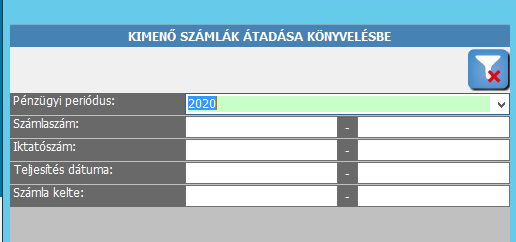 Az előszűrés után pontos lista jelenik meg az átadandó számlákról.Ebben a „Kiválaszt” oszlopban ki lehet jelölni a könyvelésre átadandó számlákat.A „+” jel megnyomásával minden egyes számla kiválasztásra kerül.A „-„ jel megnyomására az összes kijelölést vissza lehet vonni.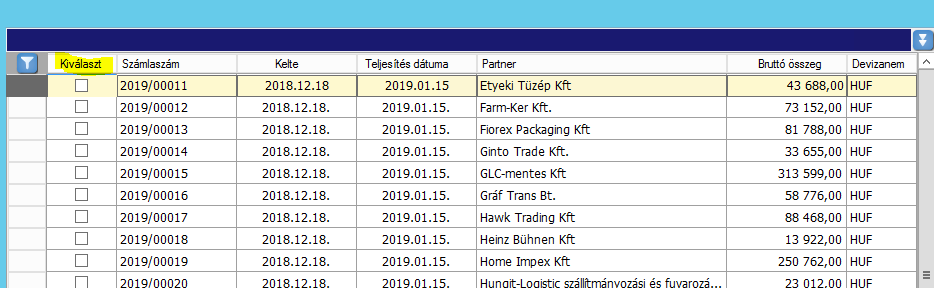 Tovább lépésre a fent leírt 3 adat fájl elkészül.A listában kiválasztott számlákat a továbbiakban még egyszer nem lehet kiválasztani az adat átadás során, mert a program a számlák státuszát átállítja. Ha mégis a feladás ismétlésére lenne szükség, akkor a korábbi feladást vissza kell törölni. A visszatörlést a Pénzügy/Könyvelési feladás/Korábbi feladások törlése menüpontban lehet indítani.Adat fájlok tartalma:1. Számla fej adatok. (csv kiterjesztésű adat állomány)1. táblázat2. Számla TÉTEL adatok. (001 kiterjesztésű adat állomány)A számla tételek, amennyiben lehetséges, összevonásra kerülnek.
Összevonás akkor lehetséges, ha a D-től R jelű mezőig a számla tétel sorok értéke megegyezik.
Tehát, ha egy számlán belül több olyan számla tétel található, ahol az áfa kulcs, főkönyvi szám, tevékenység megnevezése (megjegyzés/K mező) értékei ugyanazok, akkor a program ezeket a sorokat 1 sorban adja fel, a C (valuta érték) mezőt összesítve.2. táblázatÜgyfél cím adatok (003 kiterjesztésű adat állomány)3. táblázat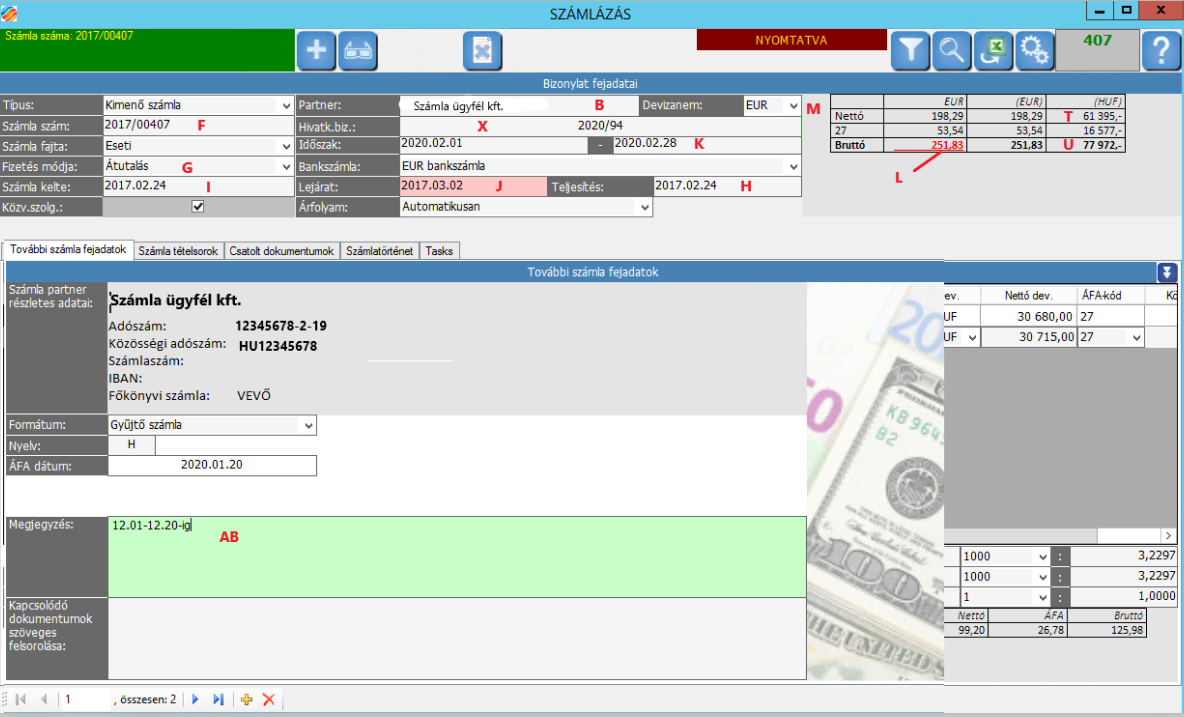 1. ábra, Számla fej adat mezői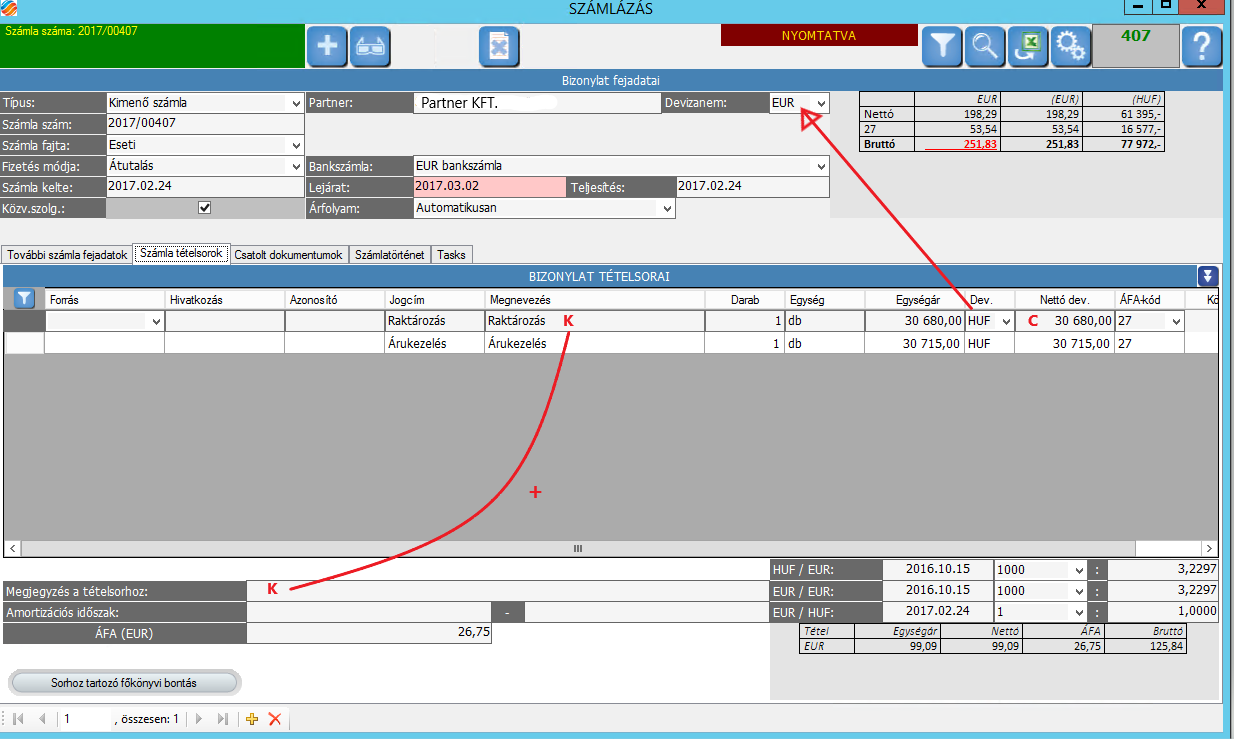 2. ábra, Számla tételek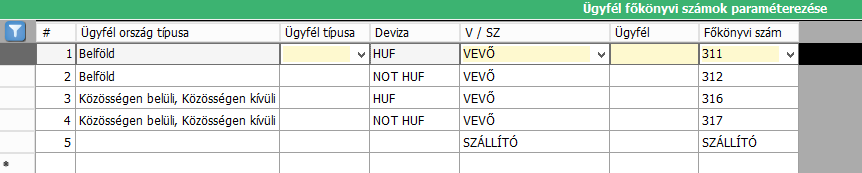 3. ábra, Ügyfél főkönyvi számok paraméterezése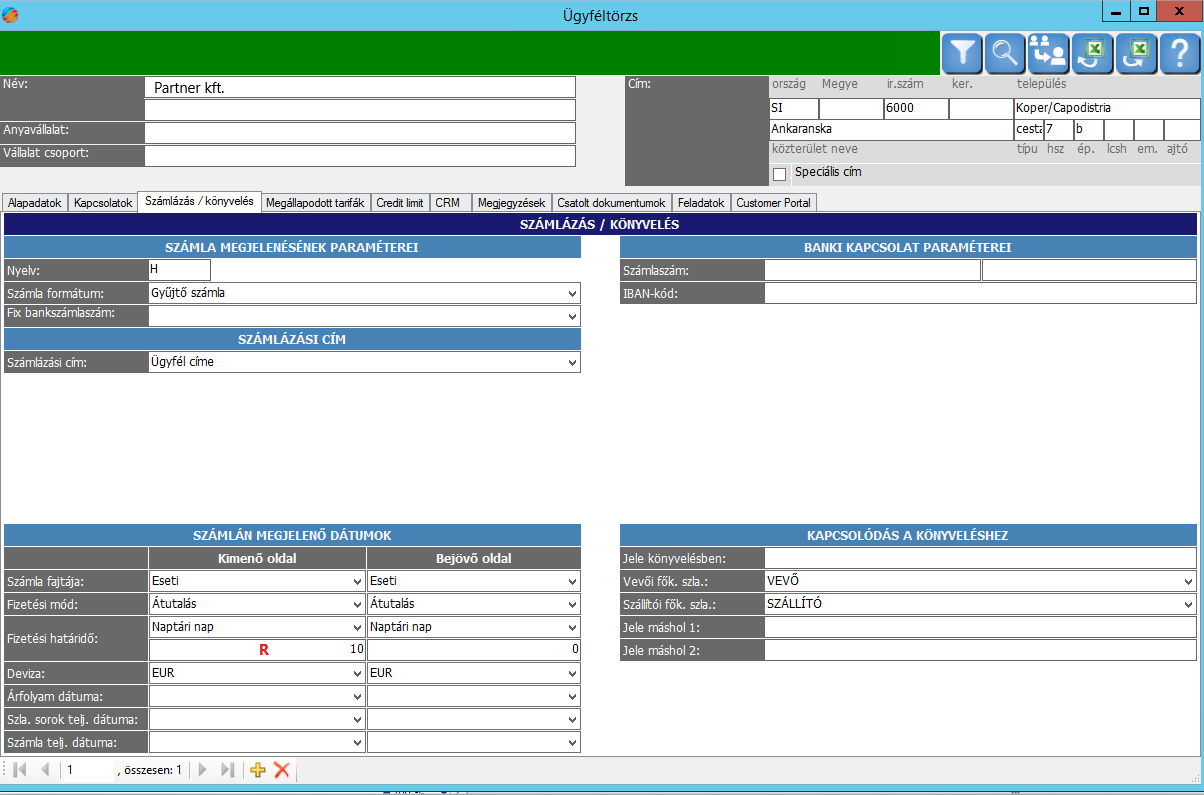 4. ábra, Ügyfél törzs / könyvelési adatok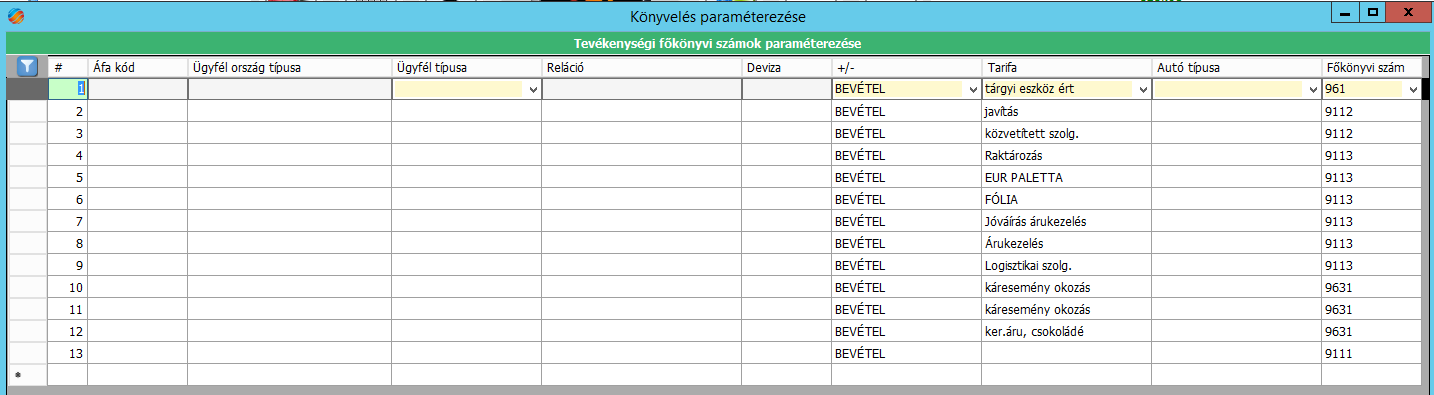 5. ábra, Tevékenységi főkönyvi számok paraméterezése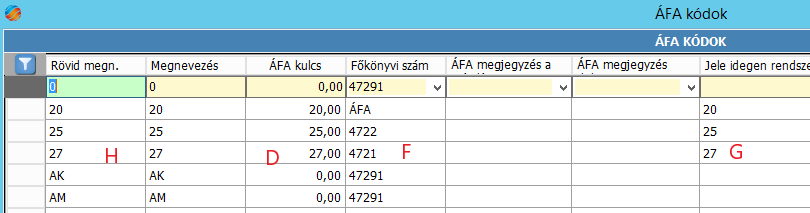 6. ábra, Áfakód törzs paraméterezése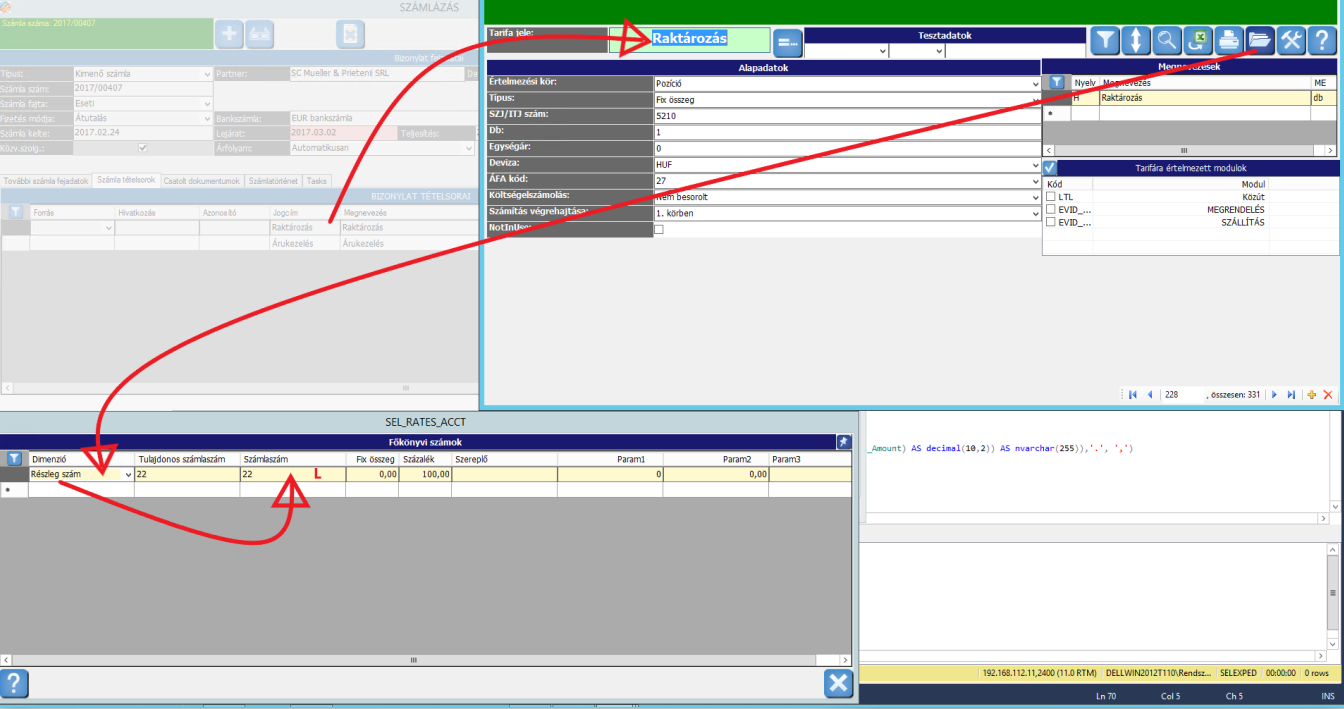 7. ábra, Részleg szám paraméterezése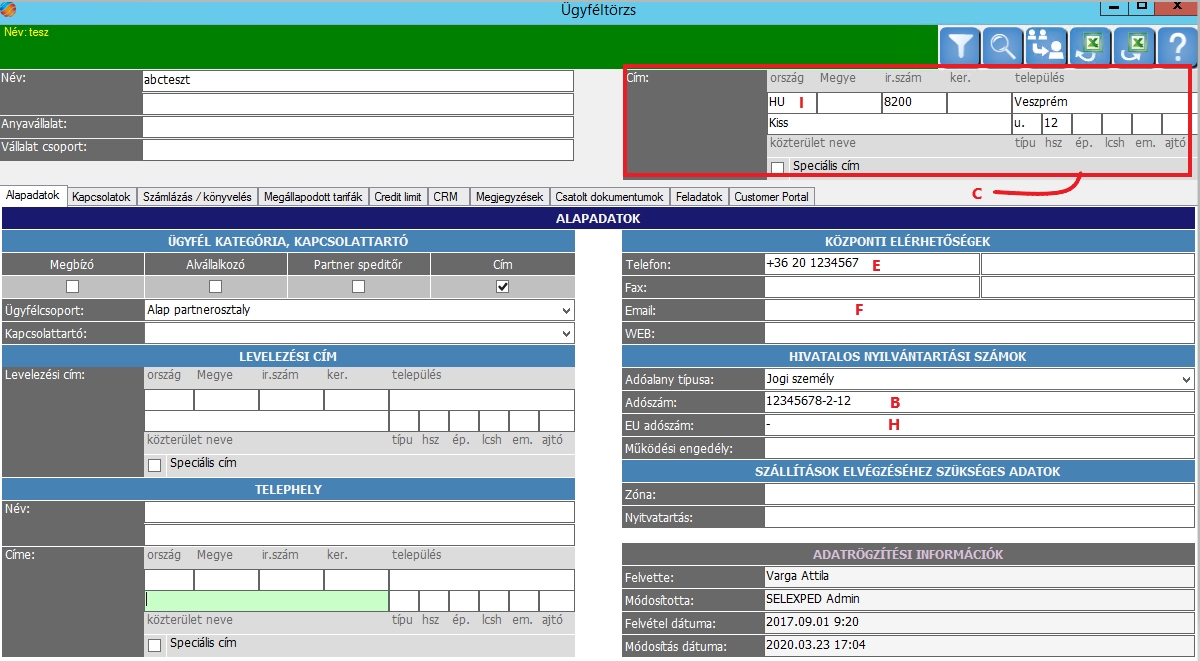 8. ábra, Ügyfél törzs / egyéb adatokCSVLnrFEJLÉCAdattípusHosszKulcs-Soft definíciós magyarázatSelEXPED adat mezőA1tipuschar11Ennek a mezőnek a tartalma fixen mindig 1B2nevchar40Ügyfélnév, kötelezőSzámla ügyfél neve [ 1.ábra / B ]C3Foszamlachar10Ügyfél főkönyvi száma pl. 311A számla vevőhöz paraméterezett 3-as főkönyvi szám.Részletek ebben a dokumentumban alább, az 1. ábrában.D4szamlaidstring14Bármi, ami összeköti egyedileg a tétellel, (Kimenőnél pl. számlaszám, bejövőnél iktatószám)A SelEXPED számla adat táblában tárolt egyedi rekord azonosító értéke. Minden számla fej esetén más, egyedi értéket tartalmaz.E5iktatoszamIntegerBejövő számlánál használandóVevői számla esetén üresen marad.F6szamlaszamchar30számlaszám, kötelezőSelEXPED vevői számla száma. [ 1.ábra / F ]G7fizmodnevchar15Fizetési mód neve, kötelező[1. ábra / G]
Lehetséges értékek:KészpénzÁtutalásCsekkUtánvétH8teljesitesdatetimeTeljesítés dátuma, kötelezőSzámla teljesítés dátuma [1. ábra / H]I9keltdatetimeSzámla kelte, kötelező [1. ábra / I]J10esedekessegdatetimeSzámla esedékességének dátuma, kötelező [1. ábra / J]K11Elsz.id.záró dátumdatetimeElszámolási időszakos számlák kezelése esetén, a záró dátum. [1. ábra / K]L12valutabruttofloatSzámla bruttó végösszege valutában (forint esetén egyenlő a Számla bruttó összege forintban értékkel kötelező[1. ábra / L]M13valutanemchar4Valutanem, kötelező (kis-, nagybetű érzékeny)[1. ábra / M]N14arfolyamfloatValutanem árfolyama, kötelező (Alapvaluta esetén az érték = 1, fontos továbbá, hogy a feladó és fogadó oldalon azonos legyen az alapdeviza)A számla teljesítés dátuma alapján [1. ábra / H] a SelEXPED rendszerben rögzített deviza árfolyam.
Alap valuta: HUF, ezért HUF esetén ez az érték 1.	O15reszlegszamchar80Részlegszám neveSzámlafej szinten üresen maradP16Munkaszamchar80Munkaszám neveSzámlafej szinten üresen maradQ17iranychar1"K" - KimenőFix érték: KR18esed smallint3Fizetési mód esedékessége napokban kifejezve, kötelező [4. ábra / R]Ügyfél törzsben beállított kimenő oldali fizetési határidő.S19afasboolean1A számla tartalmaz-e áfát vagy sem, kötelező (1 igen, 0 nem)Ha a számlának van áfa tartalma akkor 1, egyébként 0T20nettóIntegerSzámla nettó összege forintban (nincs fillér kezelés, kötelező[1. ábra / T]U21bruttóIntegerSzámla bruttó összege forintban (nincs fillér kezelés), , kötelező[1. ábra / U]V22rontottboolean1Rontott számla-e, kötelező (1 igen, 0 nem)Fixen 0W23stornoboolean1Stornó, helyesbítő számla-e, stornó számla esetén az összes összeg negatív előjelű(!) (1 igen, 0 nem)Ha a számla típusa:Kimenő jóváírás               a mező értéke = 1Kimenő stornó jóváírás  a mező értéke = 1Kimenő helyesbítő          a mező értéke = 1Egyéb esetben                     a mező értéke = 0X24stornoszamchar30Stornó, helyesbítő számla esetén a stornózott, helyesbített számlaszám, stornózott számla esetén stornó, kötelező számlaszám[1. ábra / X]Y25Stornomodeintegerfentartott mező, jelenleg 0, kötelezőFixen 0Z26UgyfelkodInteger9A kapcsolat a CSV fájl és a 002 fájl között, kötelezőSzámla vevő egyedi azonosítója a SelEXPED ügyfél törzsbőlAA27HelyesbitoosszegfloatHelyesbítő számla különbözeteJelenleg fixen 0AB28Megjegyzésvarchar80A bizonylat fejléc megjegyzése[1. ábra / AB]AC29EUAdosboolean1Kimenő számla esetén mindig 0 az értékeFixen 0AD30Penzforgalmiboolean1Pénzforgalmi adózás-e a számla. 1 - igen; 0 - nem.Jelenleg fixen 0AE31kezhezveteldatetimenem kötelezőÜresAF32Projektstring80Projektszám neveÜres001LNRFejlécAdattípusHosszKulcs-Soft definíciós magyarázatSelEXPED adat mezőA1idintegeregyedi azonosító, minden sornak más, tartalma mindegy, kötelezőSelEXPED számlatételek adat tábla egyedi azonosító mező.
Tételek összevonása esetén a legelső számla tétel ID értéke.B2fokszamnettochar10Ellenszámla főkönyviszáma pl. 911A tevékenység 9-es főkönyvi száma a SelEXPED-ben meghatározott paraméterek alapján.
Részletek ebben a dokumentumban alább, az 5. ábrában.C3ValutaertekfloatEllenszámla tétel nettó értéke valutában, kötelezőA számla nettó érték [ 2. ábra / C ] forintbanD4afakulcssmallintÁfa kulcs, kötelezőÁfa % értéke a számla tétel áfakód alapján.[ 6. ábra / D ]E5fejidstring14Ez kapcsolja össze a tételt a fejléccel, ugyanaz, mint ott a számlaid mező, kötelezőA SelEXPED számla egyedi azonosítója. Az 1. táblázat D sorában részletezett érték.F6fokszamafachar10Áfa főkönyvi száma pl. 467SelEXPED áfakód törzsben megadott főkönyvi szám.[ 6. ábra / F ]G7afakodchar3áfa kód, a Kulcs-Könyvelés programban található ÁFA kulcs "Kód" mező értéke kötelezőFixen üres maradH8afanevchar20áfa név, a Kulcs-Könyvelés programban található ÁFA kulcs "Megnevezés" mező bejegyzése kötelezőSelEXPED áfakód törzsben a „Jele idegen rendszerben 1.” mezőben megadott érték.[ 6. ábra / G ]I9Helyesbitoboolean1Helyesbitő számla-e (1 igen, 0 nem), kötelezőMegegyezik az 1. táblázat W sorában részletezett értékkel.J10Előleg számla száma\ Kipontozandó számla számachar30felhasznált előlegszámla esetén, a felhasznált előleg számla számlaszámaJelenleg fixen üresK11Megjegyzésstring80tétel megjegyzése[ 2. ábra / K ]Számla tétel jogcím megnevezés + ha van akkor Megjegyzés a tételhez mezők tartalma összefűzve.L12Részlegszámstring80tétel részlegszáma[ 7. ábra / L ]A számla tétel jogcím paraméterezése alapján.M13Munkaszámstring80tétel munkaszámaÜresen maradN14Másodlagoschar10másodlagos főkönyvi számÜresen maradO15Fordítottboolean1Mindig 0 az értékeFixen 0P16Projektstring80tétel projekt számaÜresen maradQ17VTSZKOD string2007/08 feladáshoz VTSZ kódjaÜresen maradR18VTSZSuly float07/08 feladáshoz VTSZ súlyaÜresen marad002LNRFejlécAdattípusHosszKulcs-Soft definícióSelEXPED adat mezőA1ÜgyfélkodInteger9A kapcsolat a CSV fájl és a 002 fájl között, kötelezőSzámla ügyfél egyedi azonosítója ügyfél törzből.
Az 1. táblázat Z sorában megadott értékB2AdoszamChar14Adószám[ 8. ábra / B ]C3CímChar60Ügyfél címe[ 8. ábra / C ]D4UgyintezoChar30Ügyintéző, kapcsolattartó neveJelenleg üresE5TelefonChar20Telefonszám[ 8. ábra / E ]F6EmailChar30Email cím[ 8. ábra / F ]G7BankszamlaChar26BankszámlaÜgyfél bankszámla számaH8EuadoszamChar20EUAdoszam[ 8. ábra / H ]I9ISOKODChar2Isokod (pl.: HU)[ 8. ábra / I ]J10OrszagChar50OrszágOrszágok törzs megnevezés az ország ISO kód alapján